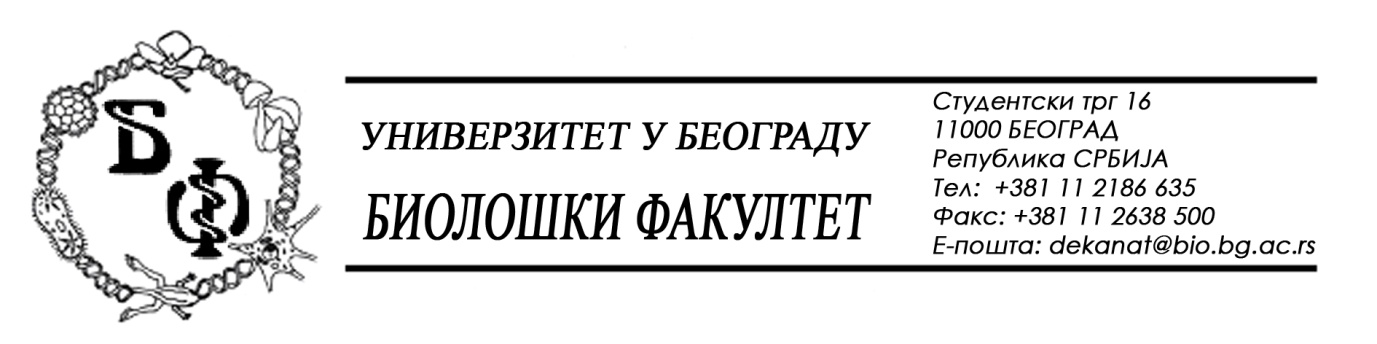                                                                                                                                                                                             19 / 176  - 28.10.2015.Na zahteve (pitanjа) potencijalnih ponuđača, ovim putem dostavljamo traženе odgovorе u vezi javne nabavke br. D 9 / 2015 – Laboratorijska oprema za obrazovanje.          Pitanje:1. Na strani 39 tenderske dokumentacije, u okviru dodatnih uslova traženo je daproizvodac poseduje sledece standarde: ISO 9001 (sistem upravljanja kvalitetom), ISO14001 (upravljanje životnom sredinom), ISO 17025 (etaloniranje opreme) i Ohsas 18001(zaštita zdravlja na radu).Kako su proizvodaci opreme, koju Vi kupujete ovom javnom nabavkom, vecinom stranogporekla I osim ISO 9001 nema smisla tražiti ostale ISO sertifikate ( 14001, 17025 i18001), buduci da se traženi standardi odnose na zemlju iz koje potice proizvodac.Da li ste, umesto proizvodaca, mislili na ponudaca?Ukoliko se dodatni uslovi odnose na ponudaca, molim Vas da nam odgovorite na sledecapitanja:Da li je prihvatljivo dostaviti samo ISO 9001, buduci da kompanija poseduje akt oproceni rizika sa pratecom zakonskom dokumentacijom, koja je u saglasnosti sazakonom o bezbednosti zdravlja na radu?Ukoliko je Vaš odgovor negativan, molimo Vas za detaljno obrazloženje istog, obzirom dakompanija posluje po svim važecim zakonima Republike Srbije koji se ticu zaštite životnesredine i zaštite na radu.Standard ISO 17025 se odnosi na etaloniranje opreme, koji nije obavezan za ponudace,buduci da se etaloniranje može obaviti uslužno od strane trecih lica, a pri tome i nijezahtev tendera.Zašto pomenuti standardi nisu traženi za preostale tri partije, nego samo za partije 3 I 4?Odgovor:Što se standarda tiče, Naručilac je mislio na Ponuđača, a ne na proizvođača opreme, kako greškom piše u Konkursnoj dokumentaciji. Prihvatljivo je dostaviti samo ISO 9001, a ostali standardi se izostavljaju iz dodatnih uslova.  Izmenom Konkursne dokumentacije sada za partije 2, 3, 4 i 5 važe isti dodatni uslovi. Za partiju br. 1 nisu potrebni dodatni uslovi u pogledu autorizacije, minimalnog broja ovlašćenih servisera i standarda jer se radi samo o rezervnom delu za uređaj koji Naručilac već ima a ne o novom aparatu – uređaju.Pitanje:Vezano za javnu nabavku male vrednosti-broj –Д-9/2015, Laboratorijska oprema za obrazovanje, partija 5-Binokular-Stereo mikroskop, molimo Vas da nam odgovorite na sledeca pitanja:- увећања: 7х – 45х- molimo Vas da nam odgovorite da li je prihvatljivo ponuditi uvecanje opsega 8x-40x?- објективи: 0.7х – 4.5 х стерео-зум објектив- molimo Vas da nam odgovorite da li je moguće ponuditi objektive 0.8x-4x?-Takođe Vas molimo da nam odgovorite da li je moguće dostaviti originalnu brošuru proizvođača kao dokaz tehničkih karakteristika, na engleskom jeziku?Odgovor:Da, prihvatljivo je ponuditi uvećanje opsega 8x – 40x kao i objektive 0.8x – 4x, uz napomenu da će, u slučaju da postoje dve ili više ponuda sa istom najnižom cenom, istim uslovima plaćanja i istim rokom isporuke, prednost imati ponuda onog Ponuđača koji je ponudio mikroskop sa prvobitno traženim karakteristikama, odnosno uvećanjem 7x – 45x i objektivima 0,7x – 45x.Što se brošure tiče, jeste prihvatljivo da se originalna brošura dostavi na engleskom jeziku s‘ tim da Naručilac  zadržava pravo da, u toku stručne ocene ponuda, zatraži od Ponuđača da neke delove brošure prevede na srpski jezik kao i da od Naručioca kome bude dodeljen ugovor zatraži prevod brošure na srpski.Pitanje:Postovani, molimo Vas da nam u cilju izrade sto kvalitetnije ponude a u skladu sa zahtevima Vase tenderske dokumentacije za nabavku broj D – 09/2015, odgovorite na sledeca pitanja koja se ticu ispunjenosti dodatnih uslova:Navedeno je da:За партије бр. 2, 3 и 4:да Понуђач има ауторизацију произвођача за дистрибуцију, продају и сервисирање опреме за коју подноси понуду – ауторизација на меморандуму произвођачаЗа партије бр. 3 и 4:да Понуђач има минимум 2 (два) запослена сервисера који поседују сервисни сертификат произвођача – Изјава из чл. 77. Закона о јавним набавкама о испуњењу техничких и кадровских капацитета или  копија „М“ обрасца и сертификата произвођача;Na prvom mestu dva navedena uslova se dobrim delom preklapaju, a  kada se ukrste ponudu moze podneti jedan ponudjac i smisao tendera se gubi. Smatramo da je za pomenutu opremu vrlo smisleno traziti sertifikovanog servisera ali je opet nejasna potreba da se za jedanu CO2 jedinicu i jedno kupatilo traze po 2 sertifikovana servisera. Molimo Vas da razmotrite korekciju zahteva tako da zahtevate jednog sertifikovanog serviseraSvakom ko po osnovu zastupstva, kataloske prodaje ili prodaje preko neke dilerske mreze ima mogucnost da ponudi predmetnu opremu, a pri tom ima treniranog servisera u radnom odnosu ili ima ugovor sa takvim pojedincem ili firmom- mora biti omoguceno ucesce na tenderu jer se jedino u konkurenciji nekoliko ponudjaca moze dobiti realna cena trazenog uredjaja.za aparat iz partije 2- Colorimetar  se ne trazi autorizovani serviser , a traze se 2 autorizovana servisera za vodeno kupatilo koje po slozenosti neuporedivo jednostavniji aparata od aparata iz partije 2. Smatramo smislenim da se za sve trazene aparate u tenderu ili trazi autrorizovani serviser ili ovlascenje proizvodjaca za servis .Molimo Vas da razmotrite korigovanje zahteva u delu dodatnih uslova za pomenute partije. Takodje, zahtev  За партије бр. 3 и 4:да произвођач опреме поседује ISO 9001, ISO 14001, ISO 17025 и OHSAS 18001 – копије сертификатаU delu gde se trazi OHSAS 18001 sertifikat- smatramo da je predmetni sertifikat bez ikakvog znacaja za predmetnu nabavku i da ga stoga trebate izuzeti u ovoj nabavci Odgovor:Odgovor na ovo pitanje je delimično sadržan u odgovoru na pitanje br. 1 a Naručilac prihvata korekciju zahteva što se tiče broja sertifikovanih servisera, tako da se sada za partije br. 2, 3, 4 i 5 traži da Ponuđač ima minimum jednog zaposlenog servisera koji poseduje servisni sertifikat proizvođača.  Dodatna napomena Naručioca:U svim partijama se traži po 1 komad uređaja.U skladu sa odgovorima na ova pitanja, vrši se izmena i dopuna Konkursne dokumentacije na stranama 13, 39, 41, 63 i 65 i nove, izmenjene strane 13, 39, 41, 63 i 65,  označene sa 13и, 39и, 41и, 63и i 65и predstavljaju sastavni deo Konkursne dokumentacije i zamenjuju prethodne.S' obzirom da je, zbog tehničke greške, u prvobitnoj dokumentaciji strana 67 ostala prazna, strane od 68 do 103 u prvobitnoj dokumentaciji se pomeraju za po jedan broj strane unazad, tako da sada Konkursna dokumentacija ima ukupno 102 strane.U Beogradu, 28.10.2015.Univerzitet u Beogradu – Biološki fakultet